            Gulf Trace Elementary School			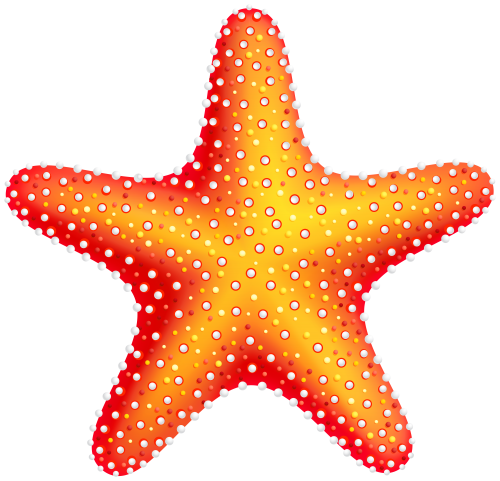 SAC MeetingOctober 11, 20161.Welcome2. IntroductionsIntroduce SAC members.3. CelebrationsTeacher grades are completed.4. FSA presentation:  Tara Clawson and Cameron LloydDiscussed the Florida Standards Assessment through a PowerPoint presentation.FSA is an assessment that is given yearly to grades 3rd, 4th, and 5th in reading, writing, math, and science (FCAT 2.0) that measures student achievement of Florida’s standards.Discussed the performance levels and what they mean (Level One:  Inadequate; Level Two:  Below Satisfactory; Level Three:  Satisfactory; Level Four:  Proficient; and Level Five:  MasteryLooked at FSA Data in 3rd, 4th, and 5th Grade from 2015 to 2016.Discussed learning gains which is the growth that students demonstrate from one year to the next.Discussed common questions that parents might have in dealing with FSA, such as how parents can support their child, where parents can find information about the Florida Standards, and if there are practice tests out there for their child to take in order to get prepared for the upcoming assessment.5. Using the online practice test for FSAParents were able to access the practice assessments for FSA for either ELA or Math.6.  Open to GroupHope Schooler:  Healthy School Teams that is a part of the SAC Committee.Monitoring tool to be submitted by the end of the week.Processes that we use to make sure that we have healthy snack at Gulf Trace Elementary.Every school needs to have a Healthy School Team.Offering alternative healthy items, such as fruit, at each event at the school.Healthy Snacks is a big part of the Healthy School Team.7. Next Agenda Items